Maso z teplokrevných živočichůJateční masoHovězí – z krav, býků, volů, jalovicTelecíVepřové – z vepřů, prasnic, kanců, selat, podsvinčatSkopové – z jehňat, ovcí, beranů, skopcůKrálík, koza, nutrie, kůň DrůbežíKuřata, brojlery, slepice, kapouni, kohouti, perličky, krůty, husy, kachnyZvěřinaVysoká (srstnatá, spárkatá) – jelen, srnec, daněkNízká – zajíc, králíkPernatá – koroptev, křepelka, bažantČerná – divoké praseMaso ze studenokrevných živočichůRyby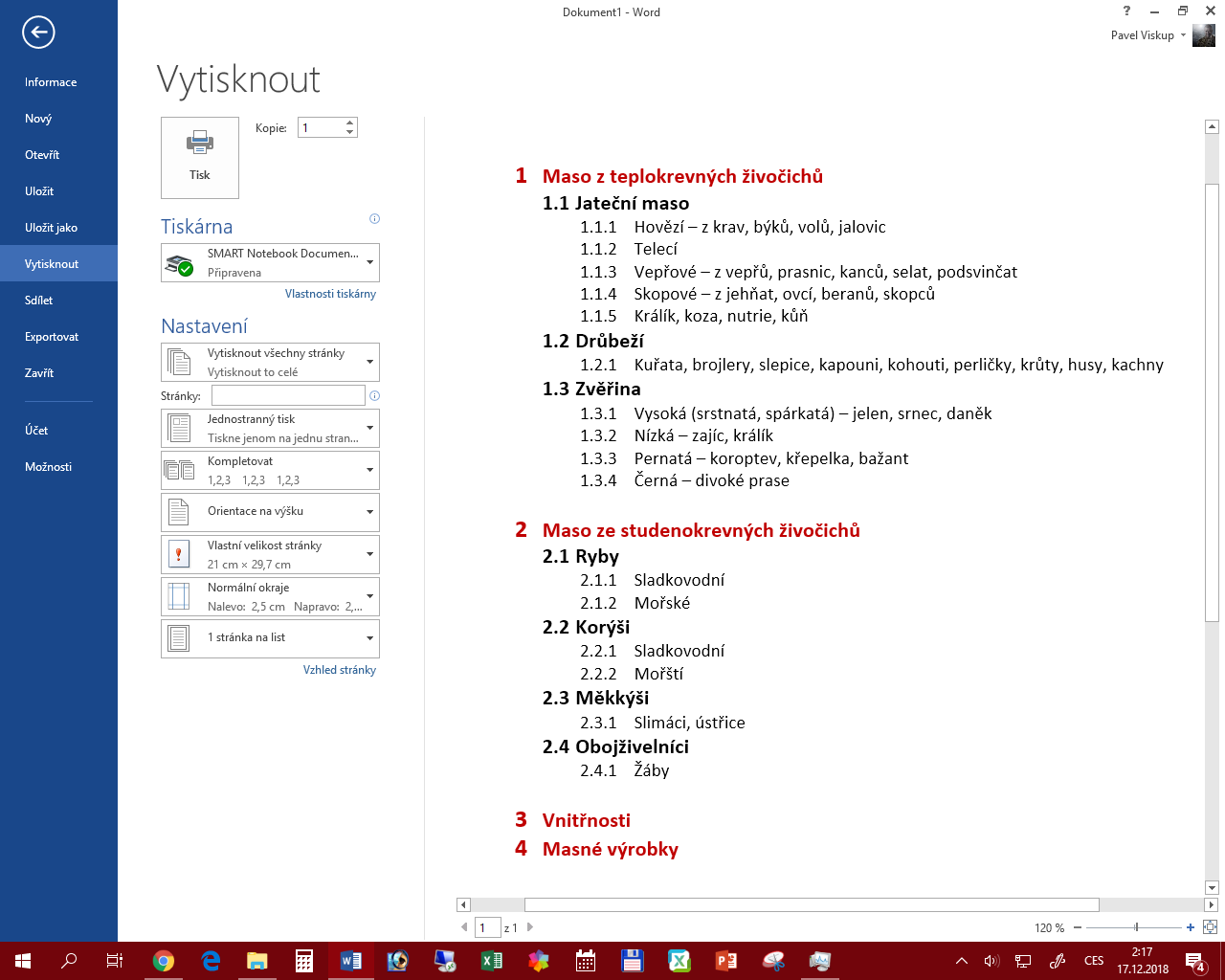 SladkovodníMořskéKorýšiSladkovodníMořštíMěkkýšiSlimáci, ústřiceObojživelníciŽábyVnitřnostiMasné výrobky